Результаты Межрайонного фестиваля ученического самоуправления "Компас" 2015/2016 (Лианозово).На протяжении целого учебного года активисты школ межрайона "Лианозово" проходили этап за этапом фестиваля ученического самоуправления "Компас".  От ГБОУ Гимназии №1573 (СП№1) в фестивале принимала участие команда 7 «А» класса «Вандертим» под руководством Айдемировой Маргариты Сергеевны.Немало усилий приложили ребята, участники фестиваля. Кто-то побеждал, кто-то становился сильнее, кто-то приобретал новый опыт. Команды прошли не простых 5 этапов. Мы поздравляем нашу команду, которая прошла все этапы и, не смотря на свой юный возраст, вошла в тройку лидеров. Молодцы, ребята! Мы вами гордимся!!!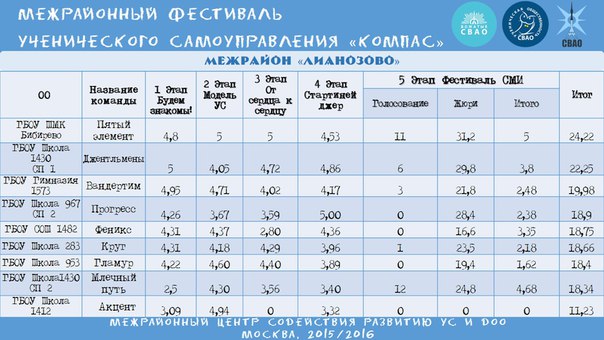 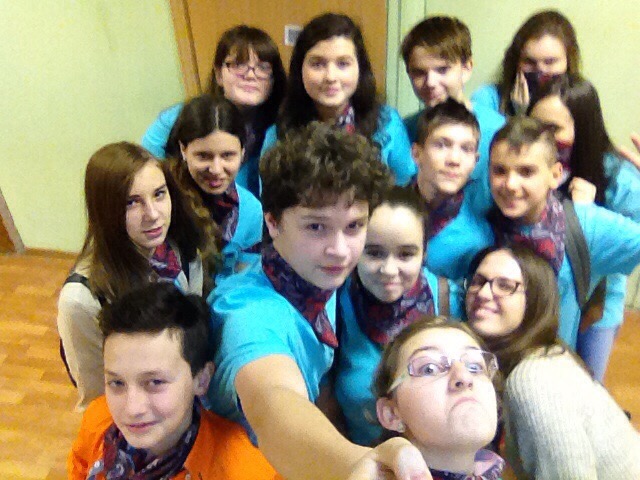 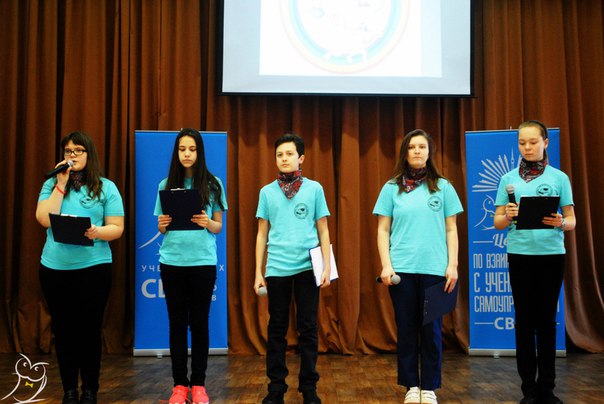 